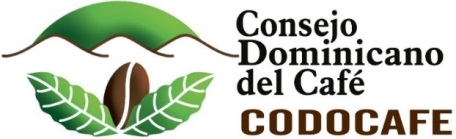 CONTROL DE MALEZAS.EN FINCAS CAFETALERAS POR REGIONAL. CONSOLIDADO NACIONAL. PRIMER TRIMESTRE 2017.Fuente: Departamento Desarrollo Tecnológico CODOCAFE, Abril 2017.Datos preliminares.Direcciones Regionales/OFECCantidad de fincasTareas Intervenidas Regional  Norte1235,826La Sierra22             2,075     Santiago41             1,402     Espaillat36             1,262     Puerto Plata24             1,087     Regional Norcentral45218,400La Vega25810,970Bonao1947,430Regional Noroeste1387,244Mao             52                  5,332     Santiago Rodríguez             74                  1,770     Dajabón             12                     142     Regional Nordeste1425,822Duarte501,031Salcedo523,791Cotuí401,000Regional Central29125,357Bani1566,967San José De Ocoa13518,390Regional Sureste1178,388Cambita416,171Los Cacaos13437Yamasá--Higüey631,780Regional Suroeste57322,355Peralta854,390Padre Las Casas1398,581Hondo Valle1363,248San Juan1003,623El Cercado1132,513Regional Sur29728,488Barahona9714,480Paraíso1229,253Polo362,665Pedernales--Neyba--Villa Jaragua14970Jimaní281,120TOTAL GENERAL2,133121,880